TÖÖJUHEND INKSCAPE KASUTAMISEKS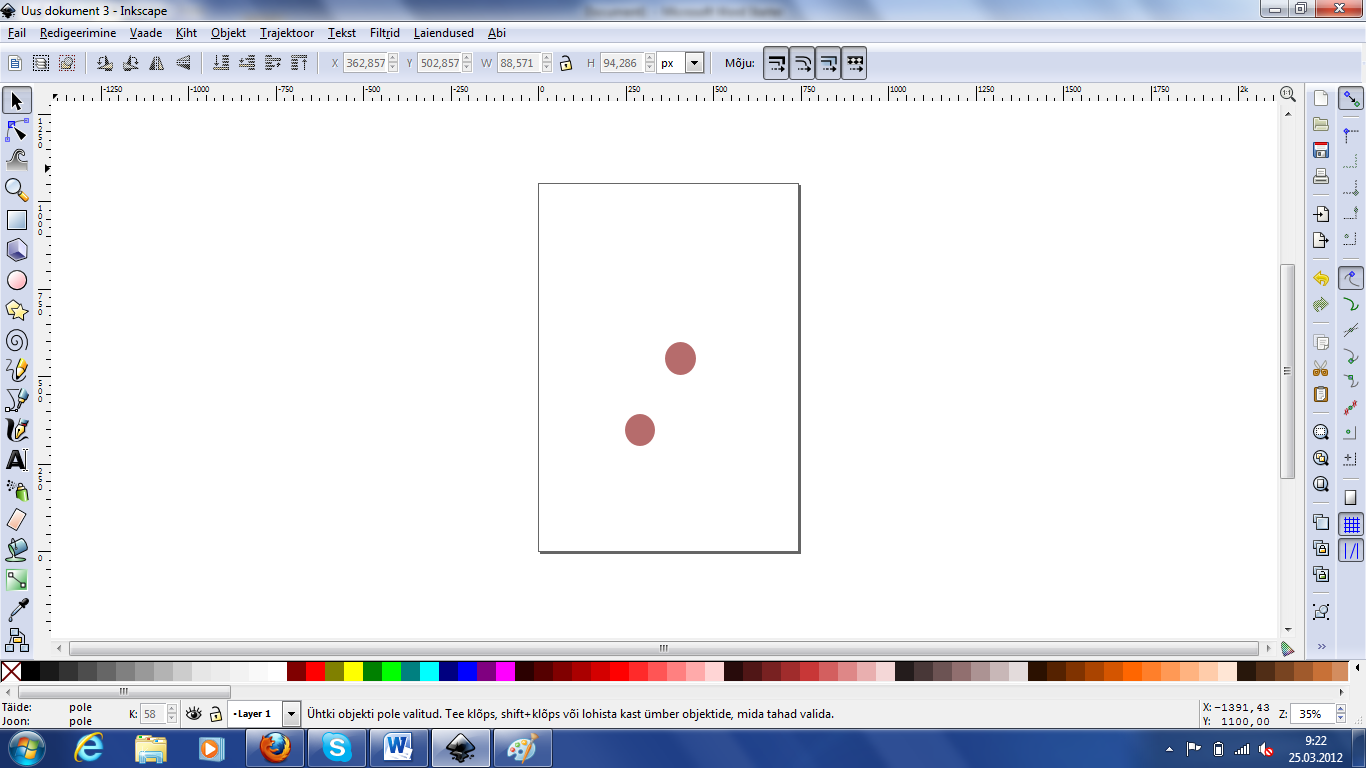 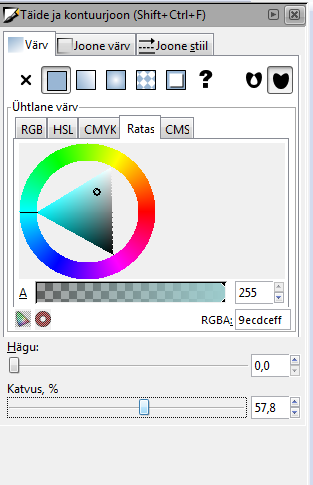 KEVADLILLE JOONISTAMISE JUHENDJoonista ristkülik ja värvi see taustaks sobivat värvi.						Lohista ristkülik paberile ja venita parajaks.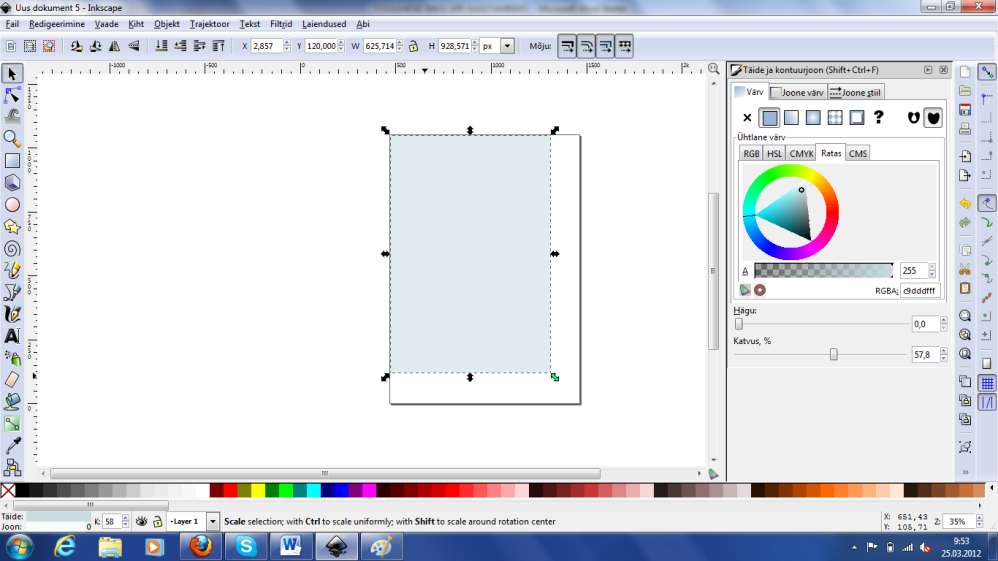 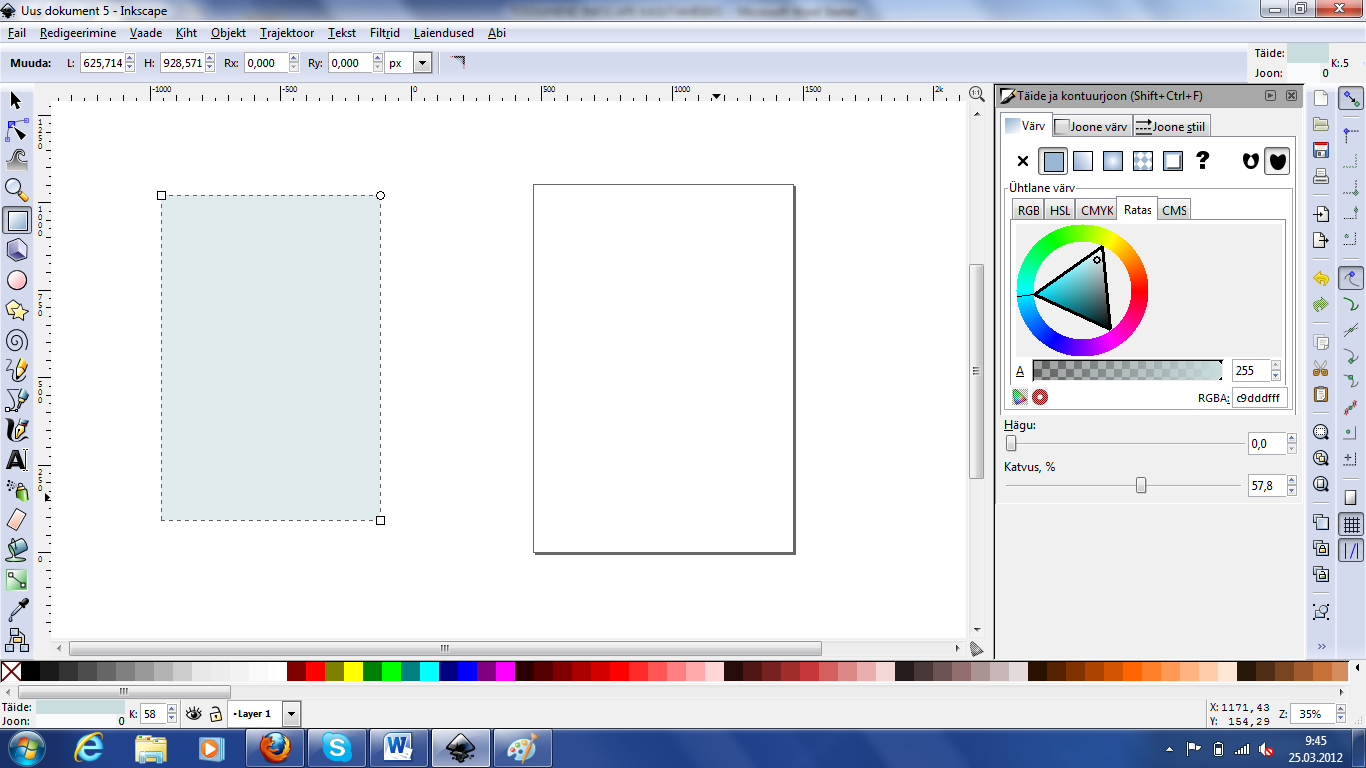 Joonista kroonlehtedeks ovaal ja värvi see üleminekuga.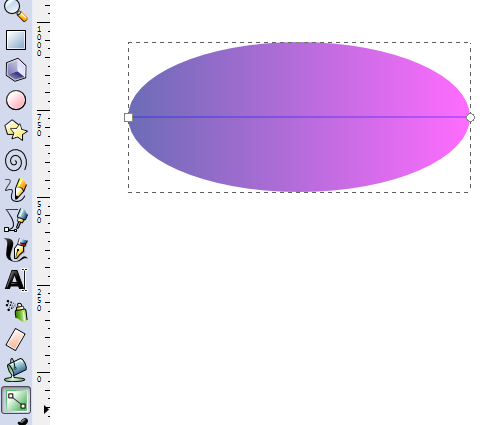 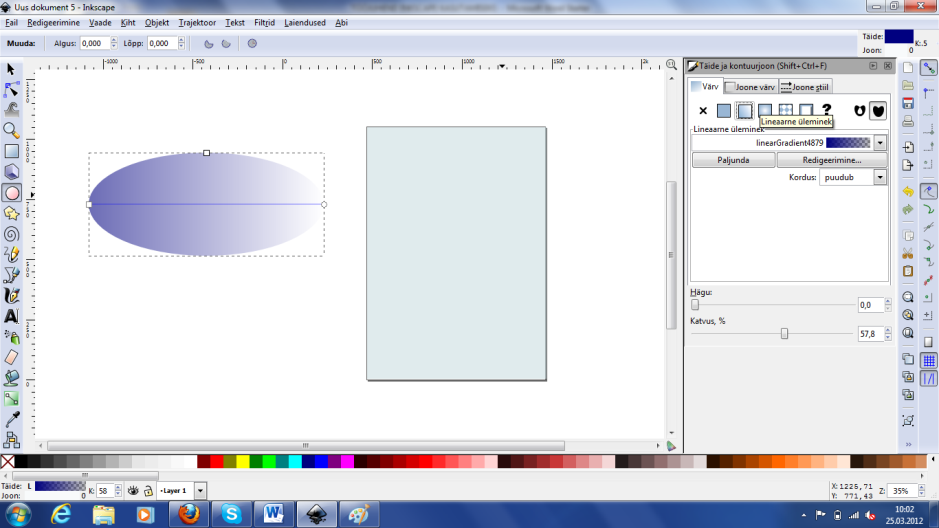 Paljunda kroonlehed ja lohista nad üksteisest eemale.				Joonista südameks ring ja nihuta kroonlehed õigetesse kohtadesse.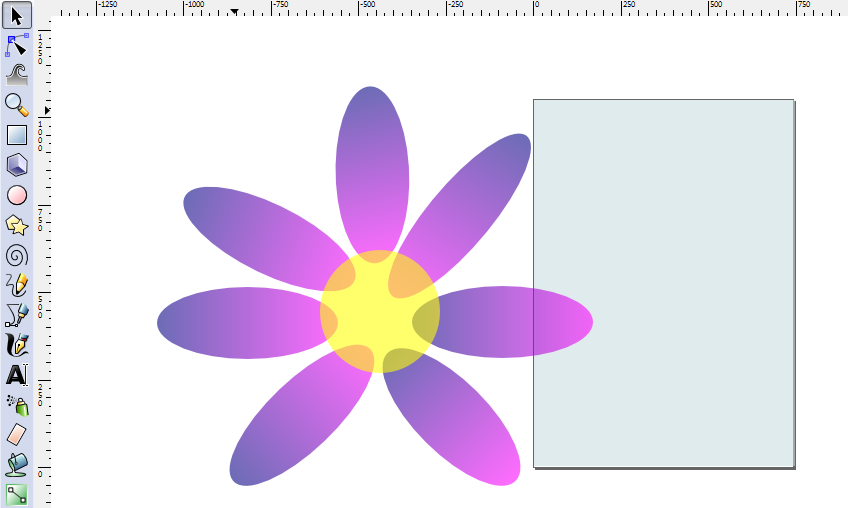 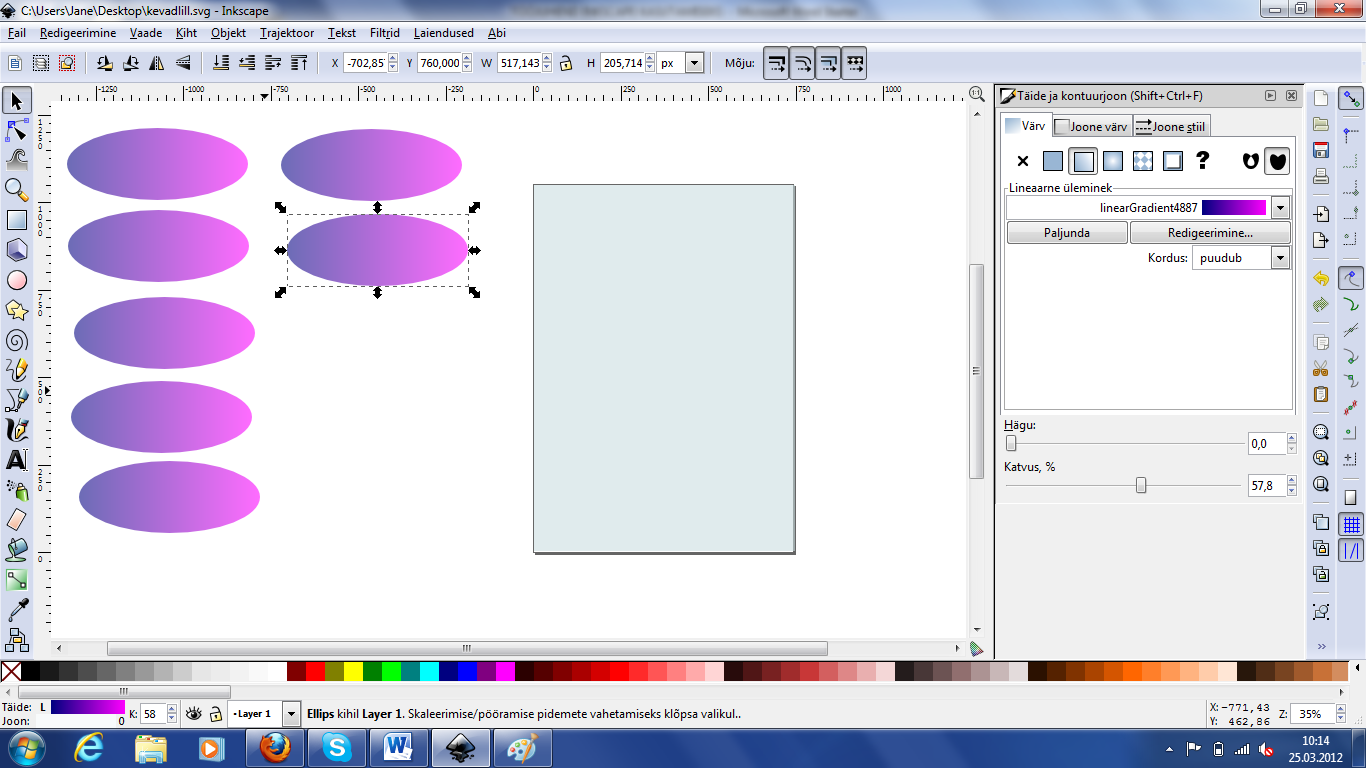 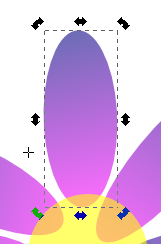 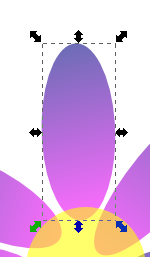 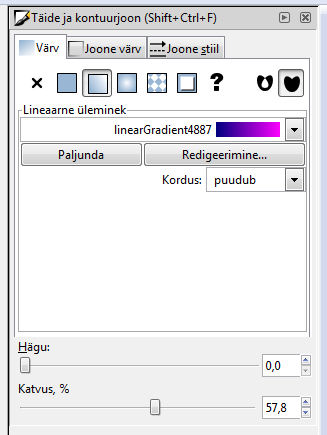 Kui õis on valmis, siis liida osad. 						Joonesta pliiatsiga lillele vars. Kui käsi väriseb, siis suurenda silumist.Klõpsa kõigil objektidel samal ajal hoides all shift  (        ) klahvi.			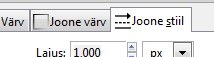 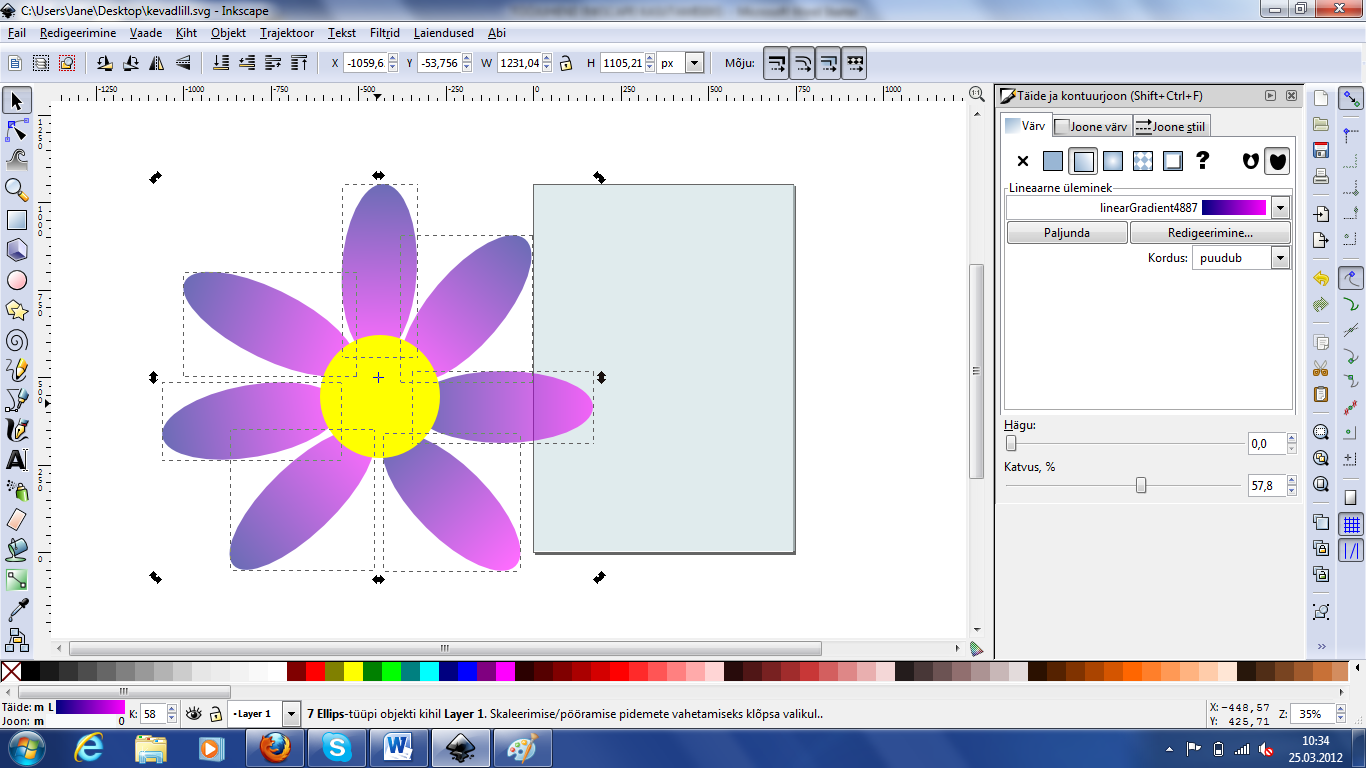 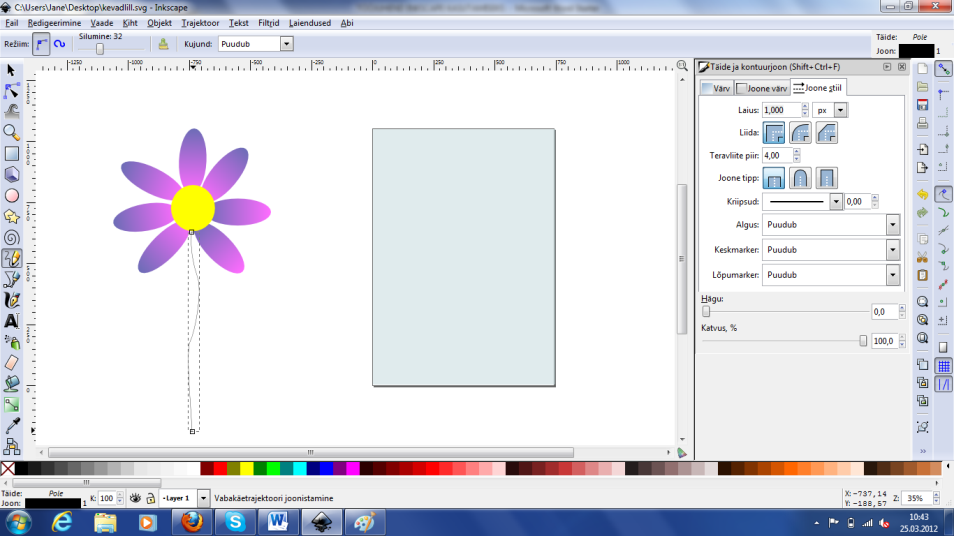 Joonista lillele pliiatsiga lehed.Kasuta värvimiseks värvipotti ja üleminekut.							Liida lille kõik osad, muuda lille suurus sobivaks 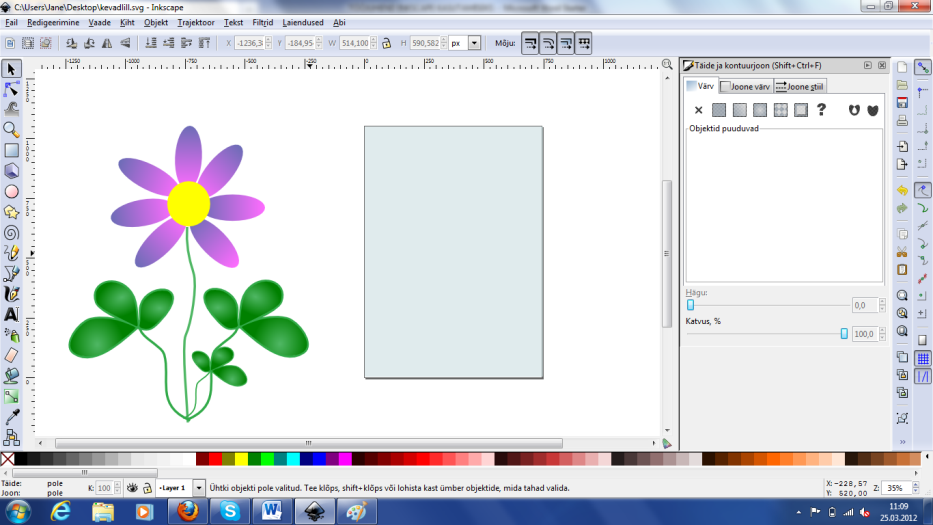 ning lohista ta paberile.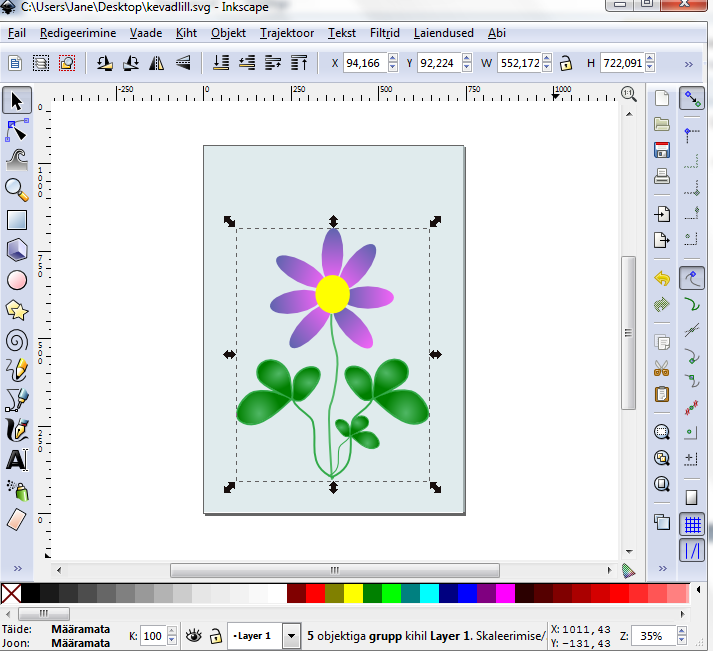 Muru tegemiseks kasuta sulge.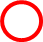 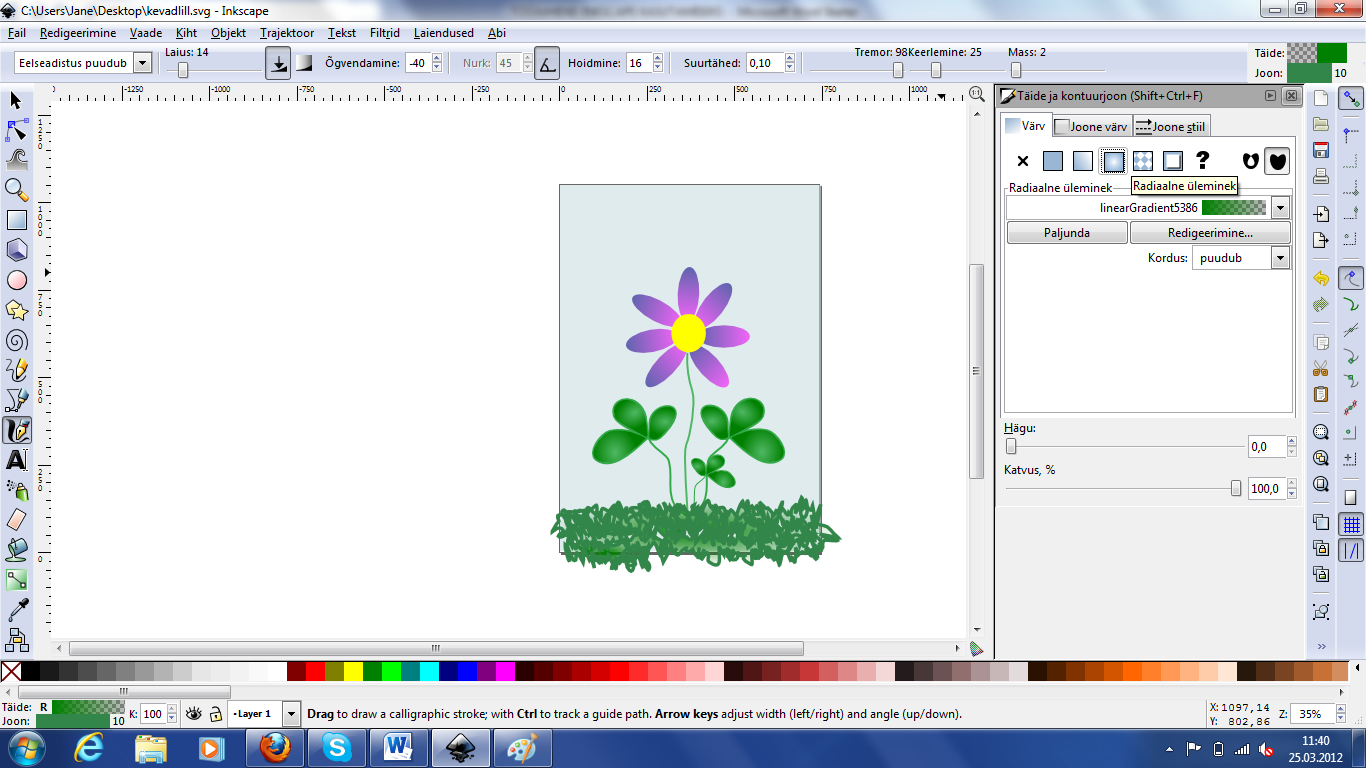 Päikese saad ringi hägustamisel.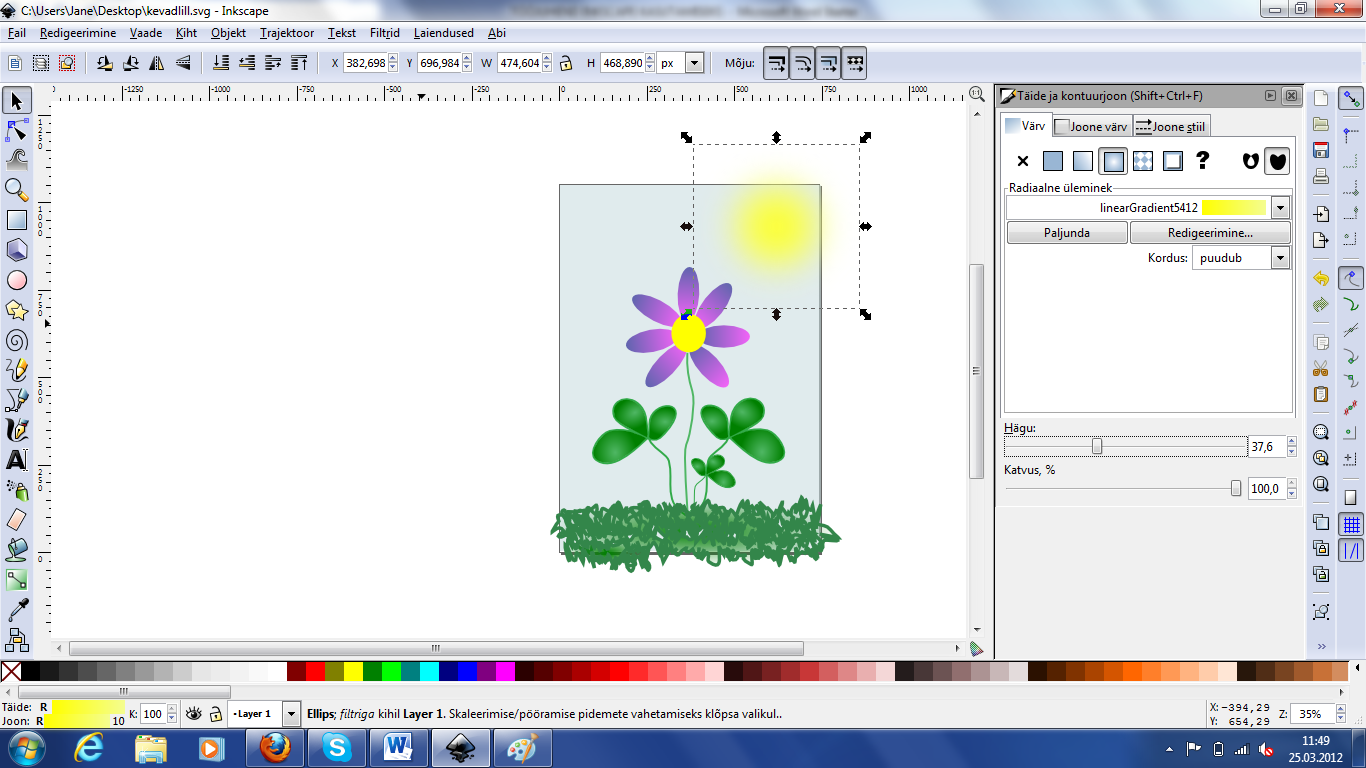 